Программа проведения Недели географии.Хочешь познать мир-изучай географию.География – это уникальный школьный предмет, в котором интегрированы знания из области биологии, физики, математики, литературы, истории. Неоценима и возможность экологического воспитания обучающихся. Повысить интерес к предмету, активизировать деятельность учащихся  помогает неделя географии. Неделя географии в школе - это показ достижений ребят по предмету и пропаганде географических знаний и привлечение к участию во внеурочной работе по географии новых участников. Её основной задачей является развитие познавательного  интереса у обучающихся к географии, умений практически применять знания при решении различных задач,  профессиональной ориентации на географические профессии, умений применять знания на практике, воспитание любви к своей малой и большой  Родине.План проведения недели географии.Цель: Повышение интереса к предмету географии и эффективности учебно-воспитательного процесса.
Задачи: 1.Создать условия для  практического применения, приобретенных знаний и умений по географии, а также поощрять творчество и инициативность обучающихся при решении географических задач.2.Оценка и самооценка уровня знаний через игровые ситуации.3.Формировать у учащихся умения работать в команде, уважительно относиться к чужому мнению, вести дискуссию, принимать самостоятельно решения в проблемной ситуации.4.Способствовать развитию эмоциональных и коммуникативных навыков для решения актуальных задач и личностного роста. 5. Оценивать уровень знаний через игровые ситуации. 6. Выявлять обучающихся, проявляющих наибольший интерес к географии.7. Воспитывать бережное отношение к природе, любовь к родному краю.Подготовка к проведению  Недели географии:Оформление в коридоре информационного стенда ( название, занимательный материал для первого дня недели, который будет ежедневно обновляться). Результаты команд участников  отражаются в таблице.Победители определяются  в каждом классе ( в личном зачете по количеству набранных баллов) и среди команд по результатам суммы общих баллов в команде. Они получают грамоты и  призы.                                План проведения Недели географииПриложениеДень первыйКраеведческая диктант «Я знаю свой край»За каждый правильный ответ-1балл, неверный ответ-0 баллов.1. В каком году была образована Орловская область?(1937г)2. На берегу какой реки расположен город Мценск?( Зуша)3. В каком районе Орловской области находится исток Оки?(Глазуновском)4. Полярный исследователь, родился в г.Орле. Статья о его жизни ипутешествии включена в книгу «Сто великих географических открытий»? ( Владимир Русанов)5.  На гербе какого города Орловской области изображены васильки и золотые колосья? (Новосиль)6.  С какими областями граничит Орловская область?(Брянская, Курская, Липецкая, Тульская, Калужская)7. Губернатор Орловской области в настоящее время? А.Е.Клычков)8. Как звали царицу, жену Алексея Михайловича. Родилась она в вотчине своего отца боярина, дипломата. Её отец владел несколькими селами идеревнями в Болховском районе?(Мария Милославская)9. В каком районе Орловской области изготавливают знаменитую глиняную игрушку?( в Новосильском)10. В каком году основан город Болхов?11.  Какова площадь Орловской области?(24,7 км.кв.)12. Назовите поэта, который родился в д. Васютино. Ныне Покровского района Орловской области, автора строк «Пойдем в мой край, в поля, в луга Орловщины, нигде я лучше края не встречал, я тут на «ты» с любым ручьем и рощею. Тут для меня начало всех начал».( Д.И.Блынский) 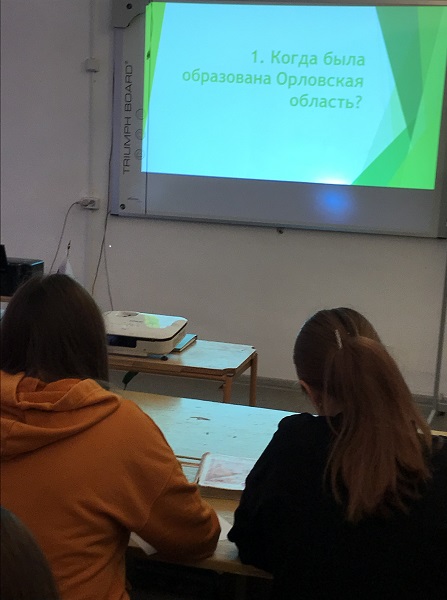 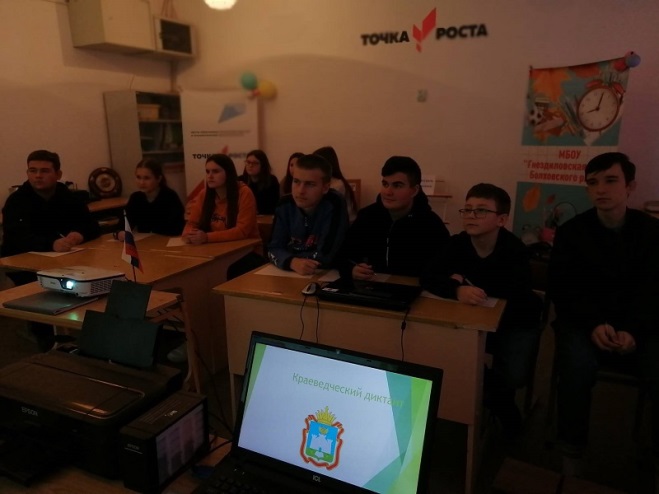 Книжная выставка «Мы читаем об Орловском крае»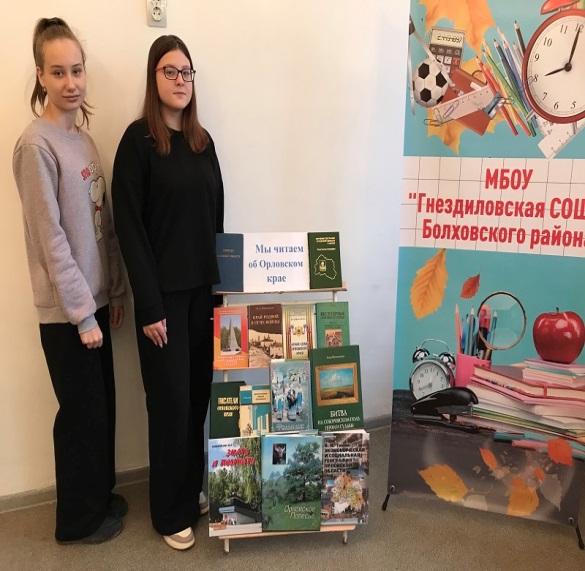 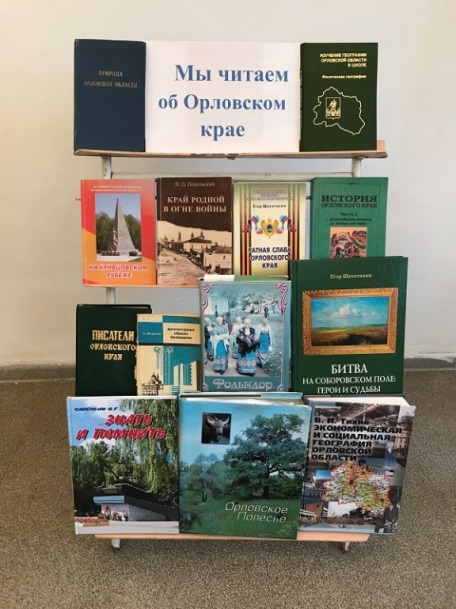 День второйГеографическая викторина «Знаешь ли ты свою страну?»За верный ответ-1 балл, неверный-0 баллов.1. Сколько соседей имеет Россия? 2.Как называется крайняя южная точка нашей страны?3.Назовите самое глубокое озеро России (и мира)?4.Сколько морей омывает территорию нашей страны? 5.Какой самый высокий действующий вулкан в России? 6.Какой полуостров России омывается водами двух океанов? 7.Какое озеро  России и мира является самым  глубоким?8.Самая длинная река России?9.Какие горы России самые древние?10.Сколько субъектов входит в состав  Российской Федерации?11.Самое холодное место, абсолютный температурный минимум в России?12.Какова площадь России?13.Где в России есть гейзеры?14.Назовите моря, омывающие Россию, названные в честь мореплавателей.15. Какая птица изображена на гербе России?Конкурс рисунков «Удивительный мир географии»Критерии оценивания: соответствиетемы1балл, творчество,оригинальность2балла,самостоятельность выполнения-2 балла. Итого за рисунок-5 баллов.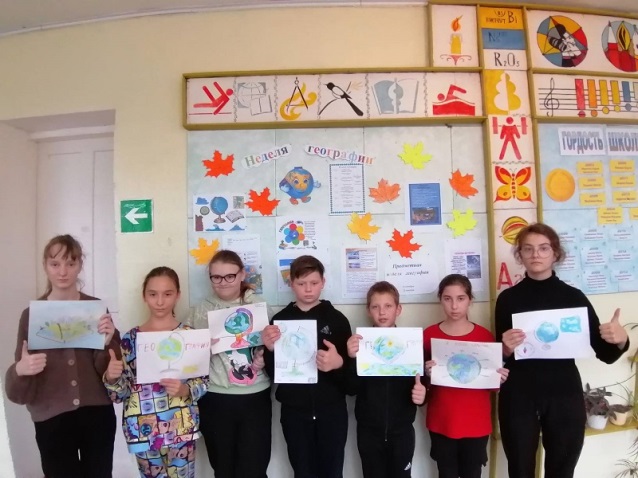 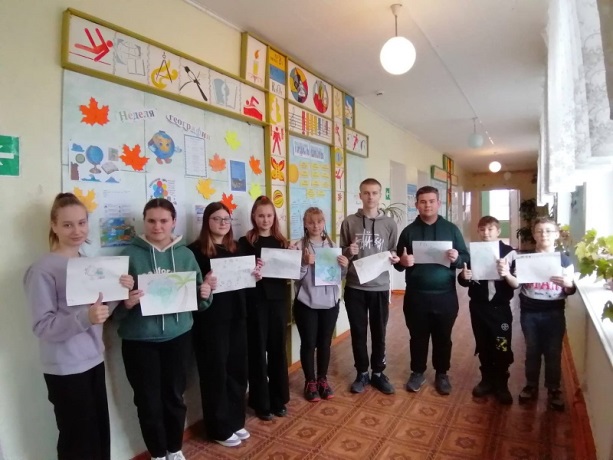 День третийГеографическое ассорти «День ребусов и загадок»  5 кл.За каждый правильный ответ получают жетон, он равняется 1 баллу. Кто набирает больше жетонов, тот и выиграл.ШАРАДЫ.Шар не велик, лениться не велит,Если знаешь предмет,То покажешь весь свет. (Глобус)Море есть – плавать нельзя,Дороги есть – ехать нельзя,Земля есть – пахать нельзя,Луга есть - косить нельзя. (Географическая карта)Первый слог мой каждый знает,В классах он всегда бывает.Мы к нему союз прибавим,Сзади дерево поставим,Чтобы целое узнать,Город нужно вам назвать. (Мел - и - тополь)Я укрываю самолеты,Когда кончаются полеты,Но ты поставь союз за мнойИ стану бурною рекой. (Ангар - Ангара).В океанах я бываю,Корабли там разбиваю,Если букву приписать, стану в воздухе летать.( Риф - Гриф).На дне реки в прохладной тьмеСкрываюсь я века.Но вот ты «Н» добавь ко мне -И я уже река. (Ил – Нил)ЗагадкиВедущий задает командам поочередно вопросы:1.Виден край да не дойдешь? (горизонт)
2. Моря есть - плавать нельзя, дороги есть - ездить нельзя, земля есть - пахать нельзя, луга есть - косить нельзя. (географическая карта)
3. Прибор для ориентирования. (компас)
4. Конусообразная гора с углублением на вершине, через которое извергается огненно-жидкая масса. (вулкан)
5. Место удобное для стоянки судов. (бухта)
6. Головной убор матроса. (Бескозырка.)7. Самый большой остров. (Гренландия.)8.Самое глубокое озеро в мире. (Байкал.)9. Ледяная глыба, плавающая в океане. (Айсберг.)10. Какой предмет бросают утопающему? (Спасательный круг.)«Географические загадки»  6-8 кл..К торжественному крику                          Я – сибирская река,                  Прибавь согласный звук,                          Широка и глубока.Чтоб протянулись горы                             Букву «е» на «У» смени –С севера на юг. (Ура-л)                      Стану спутником Земли.(Лена- Луна)    Как инструмент меня ты ценишь.           Когда жара иль дождь идет,В искусной плотницкой руке,                     Тебя от них всегда укрою.Но если «Д» на «Б» мне сменишь,              Прочти меня наоборот-Во мне утонешь как в реке.                      Узнаешь озеро большое ( Долото-Болото).                                     ( Навес-Севан)В холоде - горой, в избе - водой. (Снег)С неба - звездой, в ладошку - водой. (Снег)Бежать, бежать - не добежать, лететь, лететь - не долететь (Горизонт)Кругом вода, а с питьем беда (Море)Посреди поля лежит зеркало, стекло голубое, а рама зеленая (Пруд)По морю идет, идет, а до берега дойдет - тут и пропадет (Волна)Не море, не земля, корабли не плавают, а ходить нельзя (Болото)Падает горошком, скачет по дорожкам (Град)Фырчит, рычит, ветки ломает, пыль поднимает, тебя с ног сбивает (Ветер)Страна без людей, города, без домов, лес, без деревьев, моря без воды. Что такое? (Географическая карта)Крупно, дробно зачастило, всю землю напоило (Дождь).Название какой рыбы, прочитанное с конца, дает название итальянского города? (Налим и Милан)Название какого города во Франции состоит из самолета и принадлежности игры с шарами? (Ту-луза)Название какого города состоит из одного мужского имени и ста женских? (Сева-сто-поль)Из какого города в Италии можно сшить плащ? (Болонья)Название какого города состоит из трех женских имен? (Три-поли)Название какого государства состоит из шотландской лошадки, окруженной местоимениями? (Я-пони-я)Какие два острова, расположенные в одном море, относятся к различным частям света? (Крит — Европа + Азия)РАССКАЗЫ - ЗАГАДКИ.1.Летом они живу на севере, а вначале зимы, улетая от северных морозов, появляются в наших лесах. Питаются рябиной и другими ягодами. Увидишь, как они, словно красные шарики, висят на дереве, и вспомнишь, что скоро Новый год. (Снегири).2.Они очень любопытны. Это хорошо знают наши охотники. И еще знают; нет птицы осторожнее. Вон большое стадо! Завернули головы под крыло и спят спокойно. А чего им бояться? У них сторожа. С каждого края стада старая птица, не спит, зорко глядит по сторонам. (Дикие гуси).3.С какой стороны не взглянуть на эту птицу - она странная и замечательная. Самая большая в мире, но не умеет летать. Свои маленькие крылья использует для балансирования при беге. Голова и шея этой птицы голые, а длинные ноги заканчиваются двумя пальцами. (Страус).Ребусы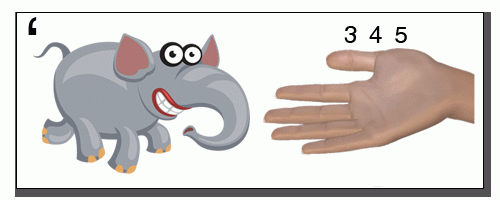 Ответ: Лондон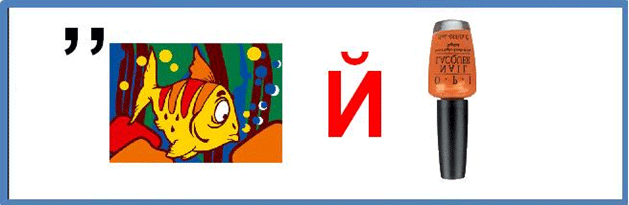 Ответ: Байкал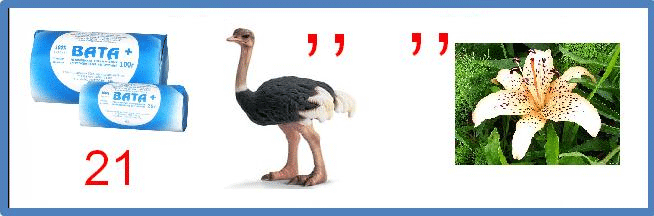 Ответ: Австралия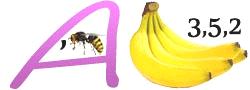 Ответ: СаваннаКроссворд Кроссворд «Морские обитатели»Географические загадки 8-9 кл.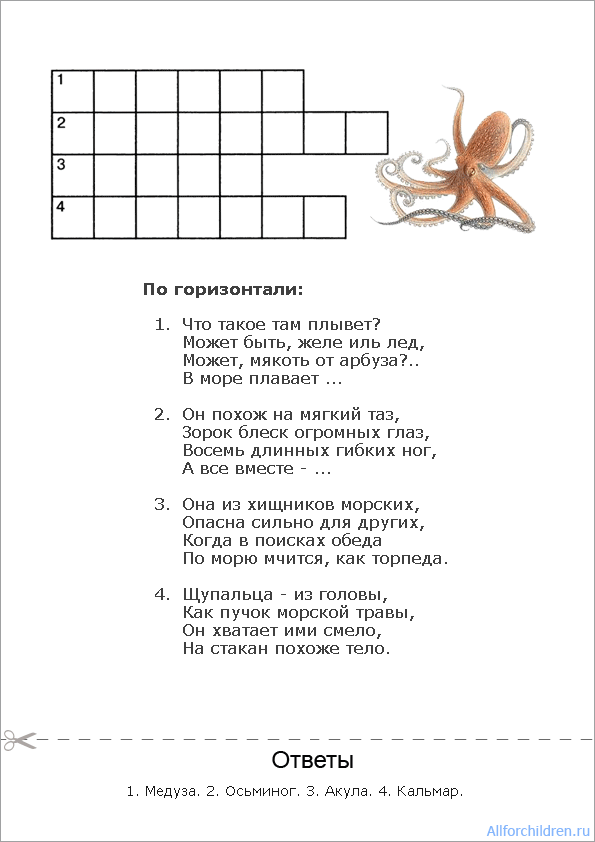 1В находке геолога много железа, И тем она людям, конечно, полезна. Среди ископаемых ценной всегда Считалась добытая в шахте…(Руда)2Окаменевшая смола Доисторических растений, Что пригодиться нам смогла Для всяких дивных украшений.(Янтарь)3Это топливо, сырьё Из земли качают. «Черным золотом» его Люди величают.(Нефть)4Он стоит на тонкой ножке В кабинете на окошке, А на нём-то, веришь-нет, Уместился целый свет!(Глобус)5Глобус делит ровная Линия условная. Выше – север, ниже – юг. Назови границу, друг.(Экватор)6Там всегда бывает лето – В сентябре, в апреле. И длинней окружность эта Прочих параллелей. Хором скажут все ребята: «Эта линия – …!»(Экватор)7Сверху полюс, снизу полюс. Посредине жаркий пояс.(Экватор)8Глобус весь пересекают, Сходятся на полюсах. Постепенно подвигают Стрелки на любых часах. Через сушу, океаны Пролегли …(Меридианы)9Прибор этот верно Дорогу подскажет, Магнитная стрелка На север укажет.(Компас)10Старший среди них – экватор. И от севера до юга Эти линии, ребята, Параллельны все друг другу. Догадаться вы сумели, Что же это? …(Параллели)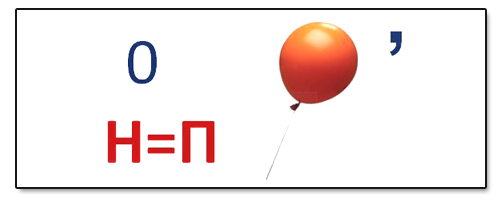 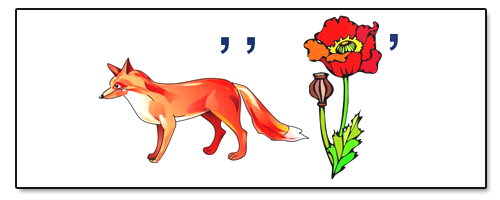 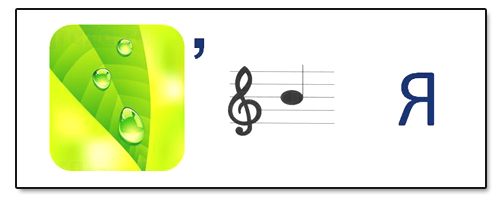 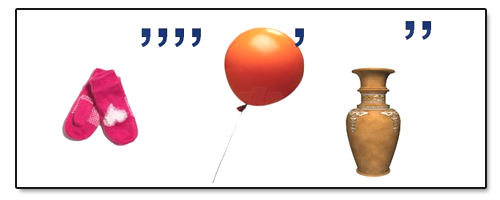 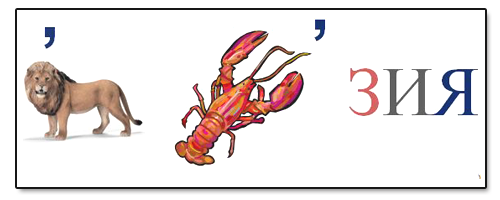 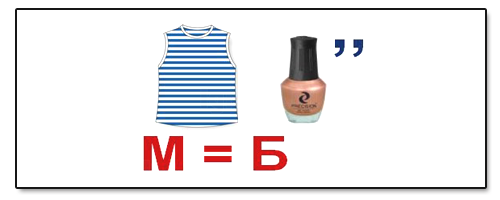 ОТВЕТЫ1. Польша2. Лима3. Россия4. Варшава5. Евразия6. Байкал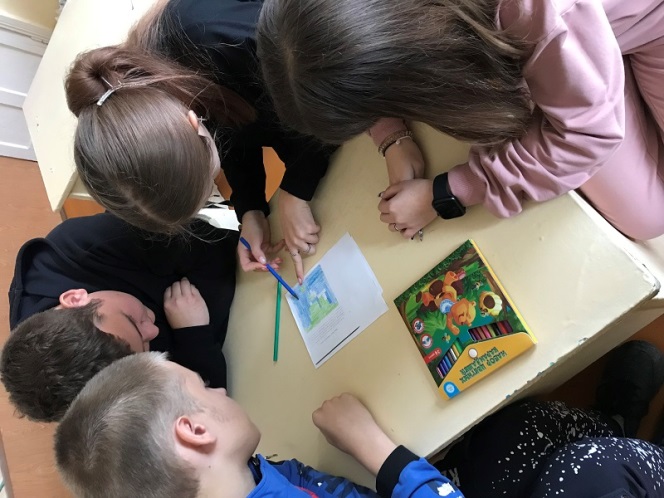 День четвертыйИнтеллектуально-познавательная игра по станциям  « Час географии»Цель игры: создать условия для развития познавательных и творческих способностей обучающихся; продолжить формировать  умения работать в группе; расширить и  углубить  знания  по основным темам географии.Игра заключается в передвижении по станциям, которые имеют своё название и соответствующее задание.Каждая команда – класс получает путевой лист с последовательным списком станций, чтобы не было столкновений между командами. Для работы на станциях время ограничено. Каждая команда  проходит три станции и получает  задания на станции.Станция 1. «Топографическая»ЗАДАНИЕ: Изобразить путь Ильи Муромца условными знаками.Илья Муромец сел на доброго коня и выехал из населённого пункта. Проехав по грунтовой дороге мимо ветряной мельницы, через поле, он въехал в смешанный лес. Узкая лесная тропинка привела его на перепутье, откуда направо шла грунтовая дорога, ведущая к дому лесника, налево – пешеходная тропа к болоту, а прямо – улучшенная грунтовая дорога к роднику с живой водой. (за каждый правильный знак – 1 балл).5 классСтанция  «Загадочная»Станция  «Собирательная»Участникам предлагается собрать из пазлов картинку и  сказать Что это? Компас, Барометр, Термометр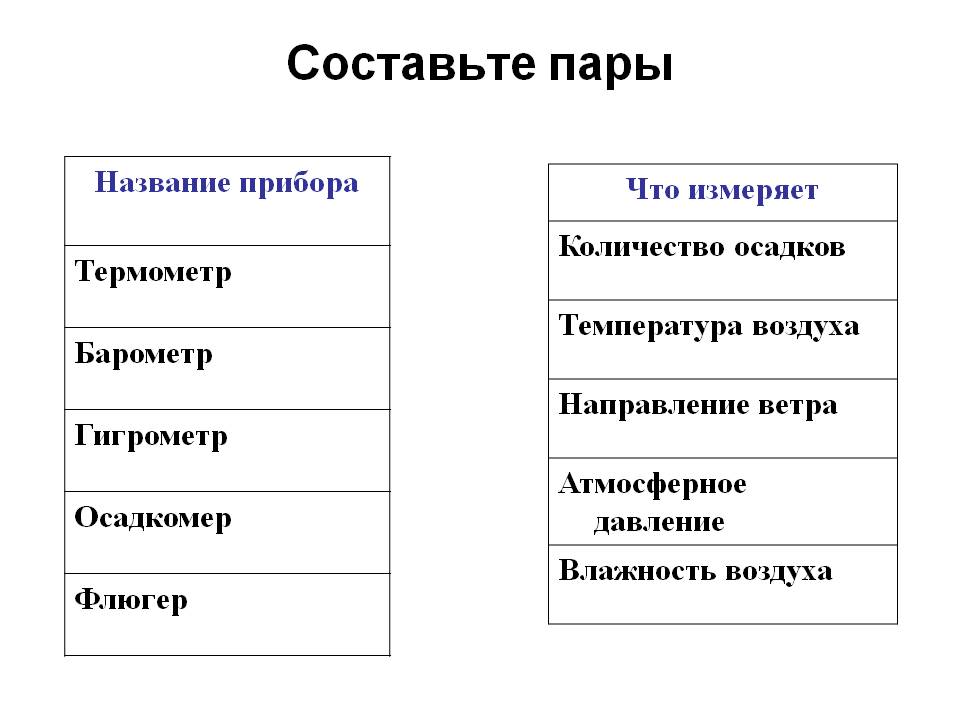 Станция «Определительная»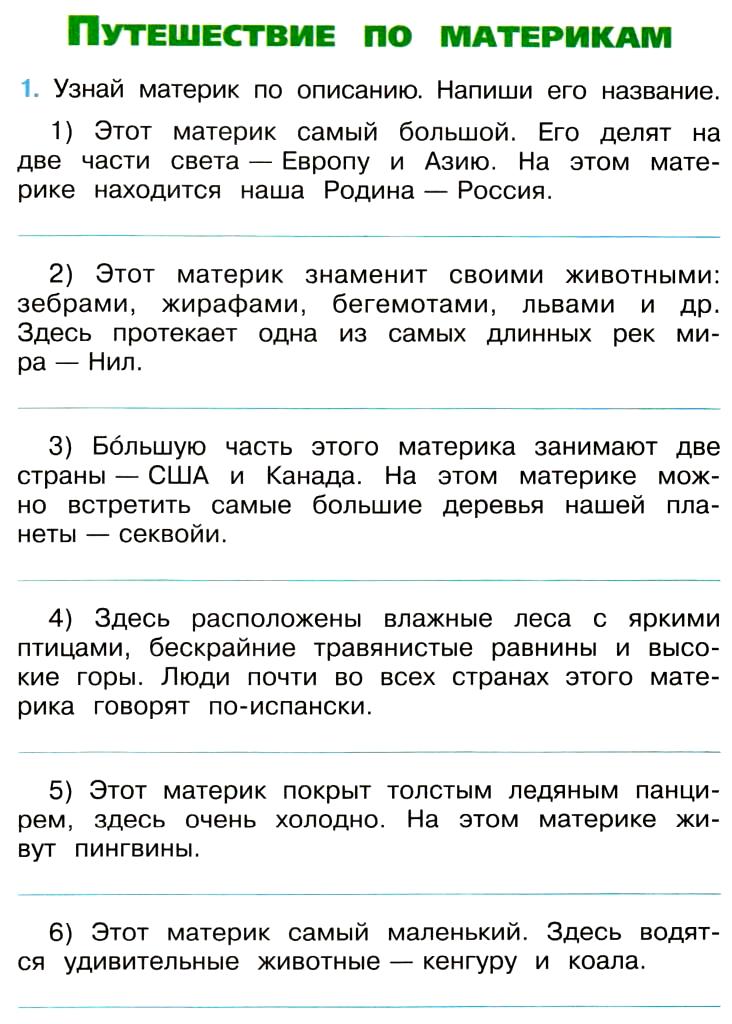 6-7 классСтанция  «Определительная»а) Определите по карте расстояние на местности по прямой от колодца до отдельно стоящего дерева. Полученный результат округлите до десятков метров. Ответ запишите цифрами.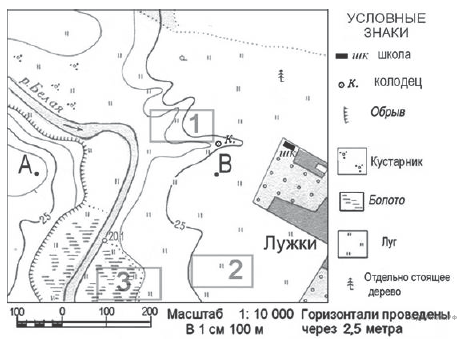 б) Определите по карте, в каком направлении от школы находится колодец.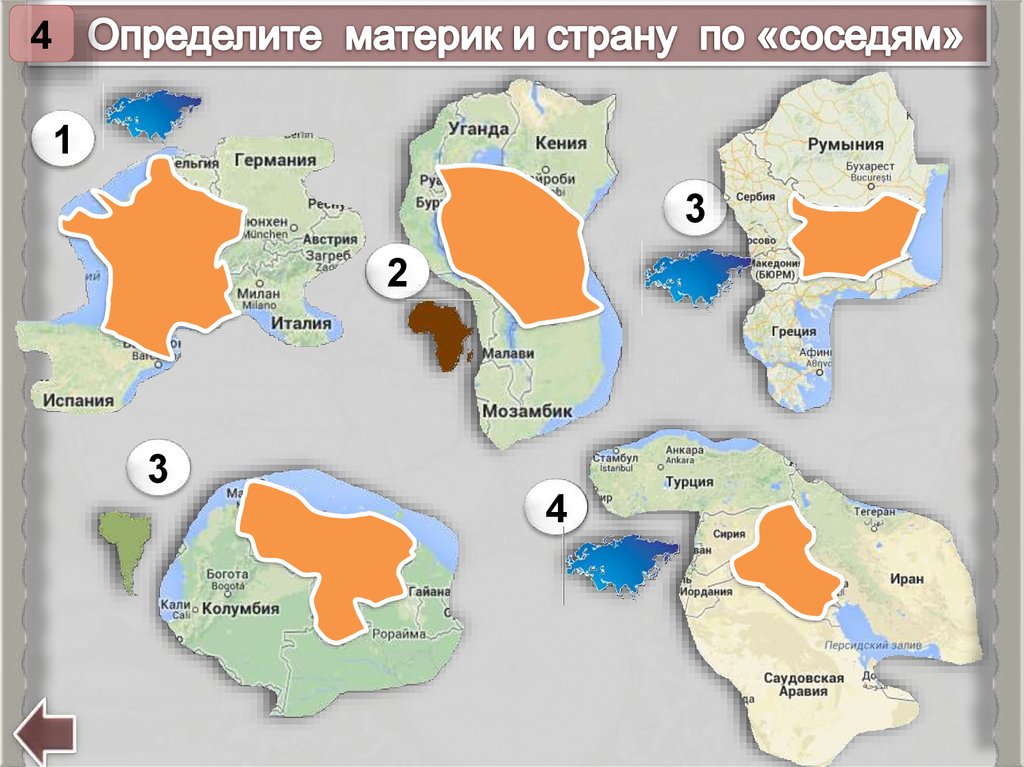 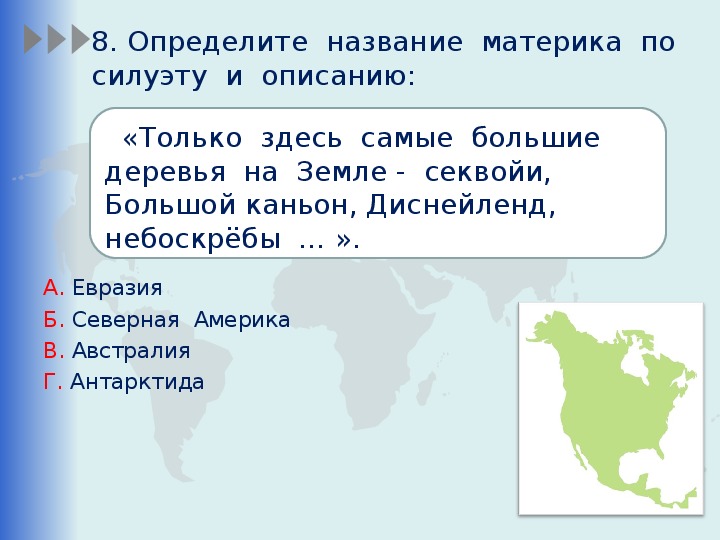 Станция  «Почтовая»Участникам выдаются карточки с основными понятиями тем географии 6 класса, их нужно распределить по конвертам согласно темам: «ПЛАН и КАРТА», «ГИДРОСФЕРА», «ЛИТОСФЕРА», «АТМОСФЕРА».Ориентирование, север, юг, запад, восток, масштаб, глобус.Жерло, кратер, лава, магма, горы, равнина, землетрясение, горный хребет, горная долина, плоскогорье, низменность, материк.Пролив, залив, море, озеро, река, цунами, прибой, прилив, отлив, волны, грунтовые воды, исток, устье, русло, ледник, айсберг.Погода, климат, облака, ветер.8-9 классСтанция  «Морская»Определите названия морей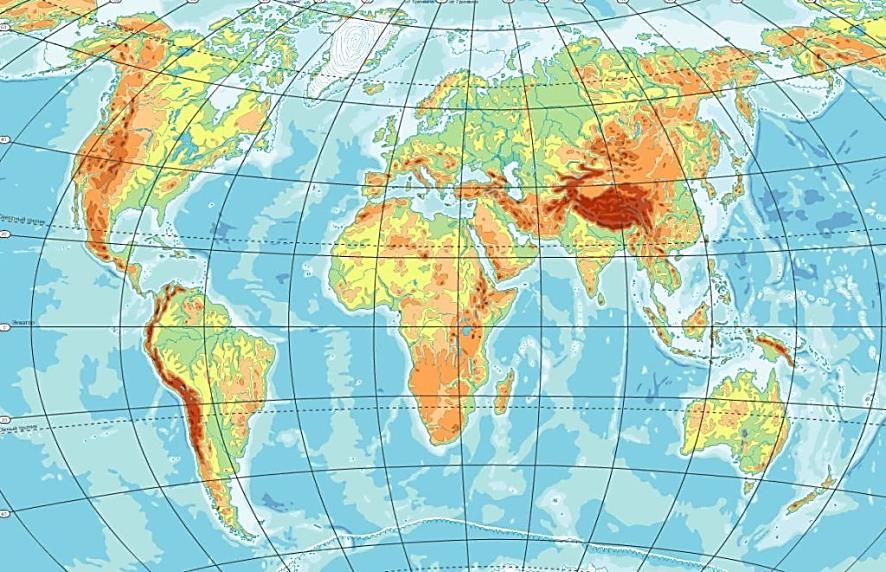 Станция «Определительная»Определите по описанию природные зоны России 1. Избыточное увлажнение в сочетании с повсеместным распространением многолетнеймерзлоты приводит к широкому развитию заболачивания. Встречается много водоплавающих птиц __________ 2. Самая большая по площади , самая древняя и самая снежная ландшафтная зона __________ 3. Мягкая зима, большое количество осадков, равномерно выпадающих в течение года. Распространены леса их бука, граба, каштана, дуба ___________ 4. Зона занимает северное побережье Каспийского моря.Отличается изобилием тепла и солнечного света, недостатком влаги _______________ 5. Зона сплошного земледельческого освоения с огромными массивами полней и большими сёлами ____________ 6. Равнинный рельеф в сочетании с безлесьем и близостью морей Северного Ледовитого океана способствуют распространению очень сильных ветров ________ 7. Растительный покров развит слабо, имеет мозаичное распространение. Для зоны типичны лишайники и мхи ___________ 8. Для зоны характерна двухъярусная структура: древесный ярус и сплошной изумрудный ковёр зелёных мхов под его пологом. Кустарников и трав совсем немного _________ 9. Лето короткое и прохладное, а зима длинная и холодная, с сильными ветрами метелями. Сезоны года здесь выражены нечётко __________ 10. Широко распространеныпороды6 дуб, липа, клён, ясень, вяз. Зима мягкая, с оттепелями, а лето тёплое, длинное. ____________ 11. Здесь нет постоянного населения. Ледниками занято 30% площади. Снег лежит несколько месяцев в году ____________ 12. Самая преобразованная зона хозяйственой деятельности человека. Значительна часть лесов вырублена. Распаханность местами достигает 40% и более______Станция  «Дальше, дальше…»Берега какой реки находятся — правый в Европе, левый в Азии? (Урал)В какие ворота нельзя забить гол? (Пролив Карские ворота)В какое озеро впадает 336 рек, а вытекает одна? (Байкал и Ангара)В каком море ловят рыбу жители трех частей света? (Средиземное)Где на земном шаре день равен ночи круглый год? (Экватор)Какая птица, потеряв одну букву, становится самой большой рекой в Европе? (И-волга)К какой ноте добавить букву, чтобы получилась река в России? (До-н)Какое государство мы носим на голове? (Панама)Что называют макушкой Земли? (Полюс)10-11 классСтанция «Определительная»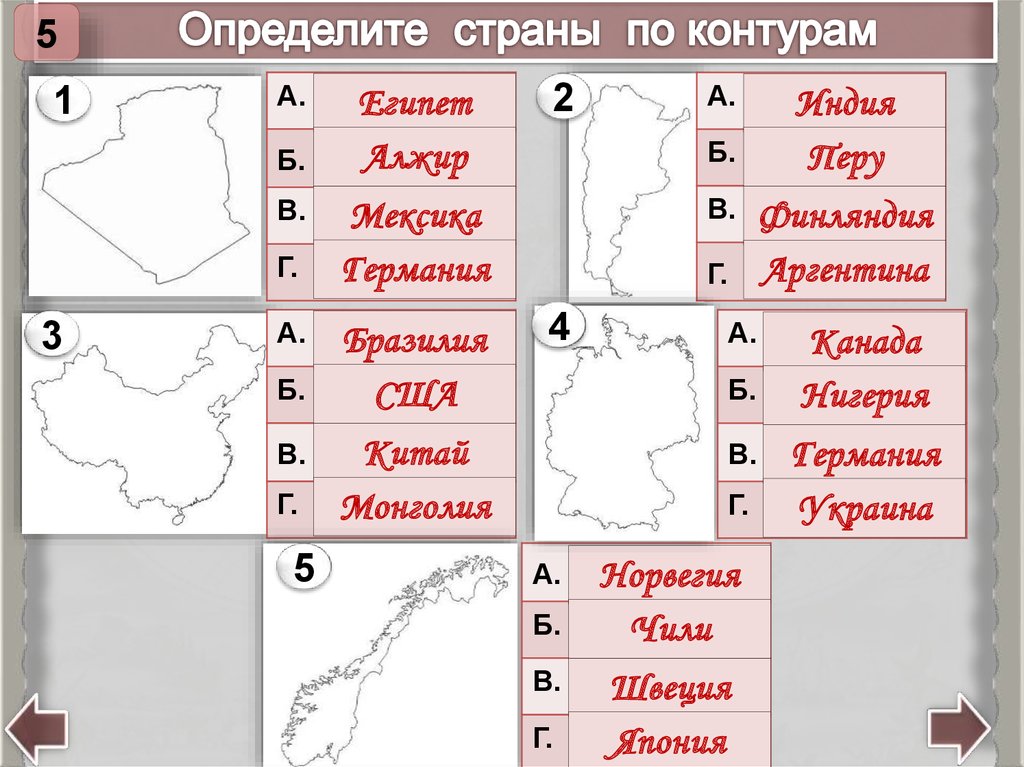 Станция «Дальше.., дальше»Определите по описанию и природные зоны России, заполнить пропуски. 1. Избыточное увлажнение в сочетании с повсеместным распространением многолетнеймерзлоты приводит к широкому развитию заболачивания. Встречается много водоплавающих птиц __________ 2. Самая большая по площади , самая древняя и самая снежная ландшафтная зона __________ 3. Мягкая зима, большое количество осадков, равномерно выпадающих в течение года. Распространены леса их бука, граба, каштана, дуба ___________ 4. Зона занимает северное побережье Каспийского моря.Отличается изобилием тепла и солнечного света, недостатком влаги _______________ 5. Зона сплошного земледельческого освоения с огромными массивами полней и большими сёлами ____________ 6. Равнинный рельеф в сочетании с безлесьем и близостью морей Северного Ледовитого океана способствуют распространению очень сильных ветров ________ 7. Растительный покров развит слабо, имеет мозаичное распространение. Для зоны типичны лишайники и мхи ___________ 8. Для зоны характерна двухъярусная структура: древесный ярус и сплошной изумрудный ковёр зелёных мхов под его пологом. Кустарников и трав совсем немного _________ 9. Лето короткое и прохладное, а зима длинная и холодная, с сильными ветрами метелями. Сезоны года здесь выражены нечётко __________ 10. Широко распространеныпороды6 дуб, липа, клён, ясень, вяз. Зима мягкая, с оттепелями, а лето тёплое, длинное. ____________ 11. Здесь нет постоянного населения. Ледниками занято 30% площади. Снег лежит несколько месяцев в году ____________ 12. Самая преобразованная зона хозяйственой деятельности человека. Значительна часть лесов вырублена. Распаханность местами достигает 40% и более______Станция «Координатная»Определите озёра по их координатам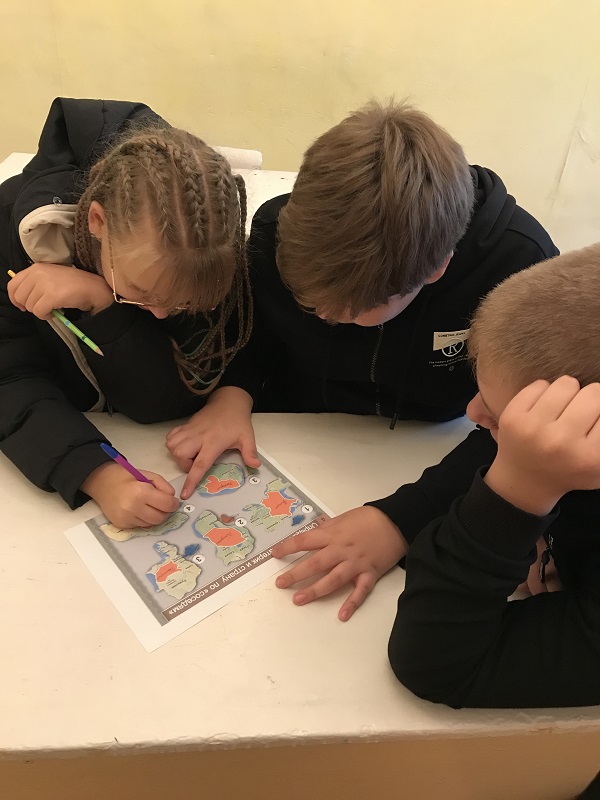 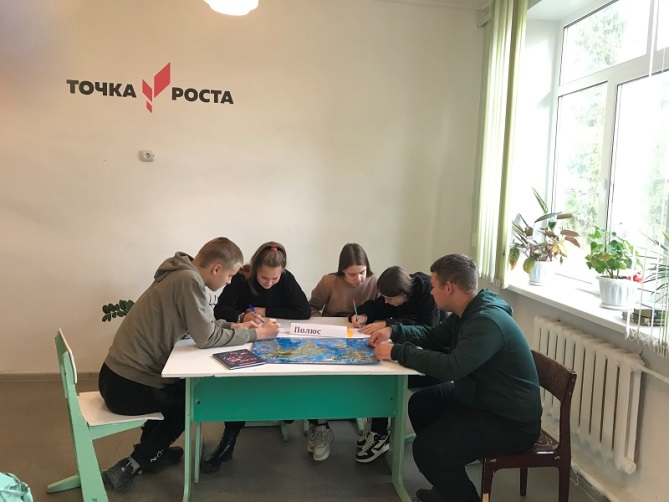 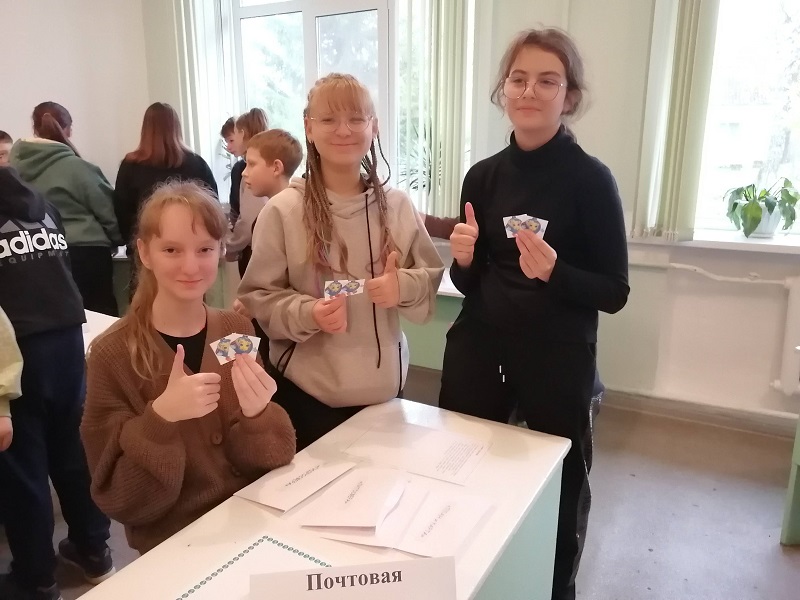 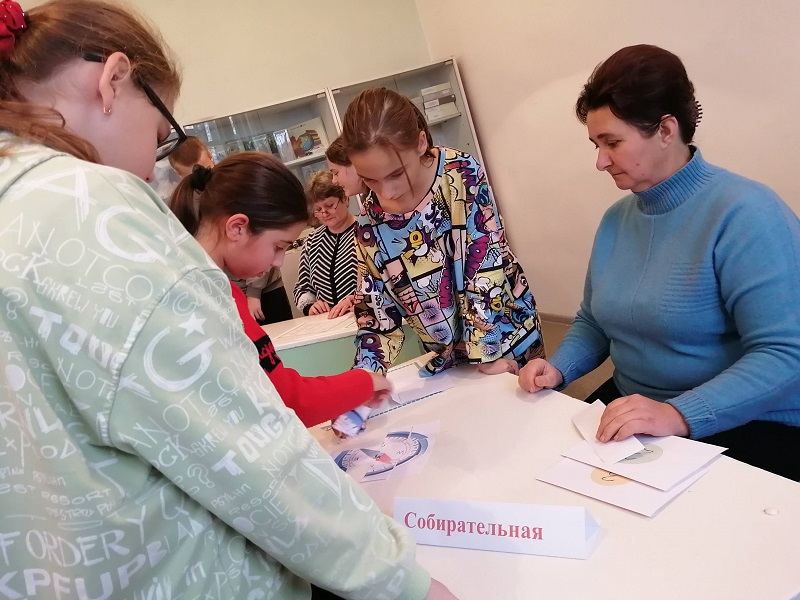 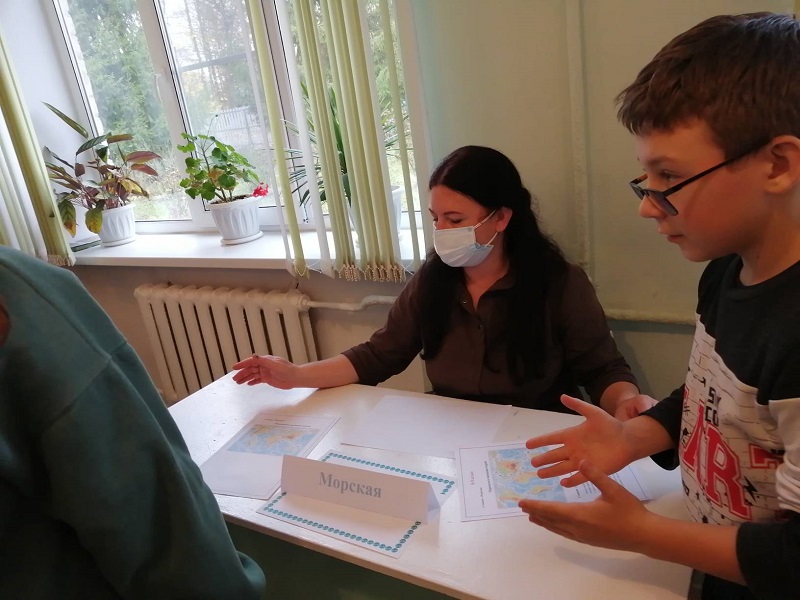 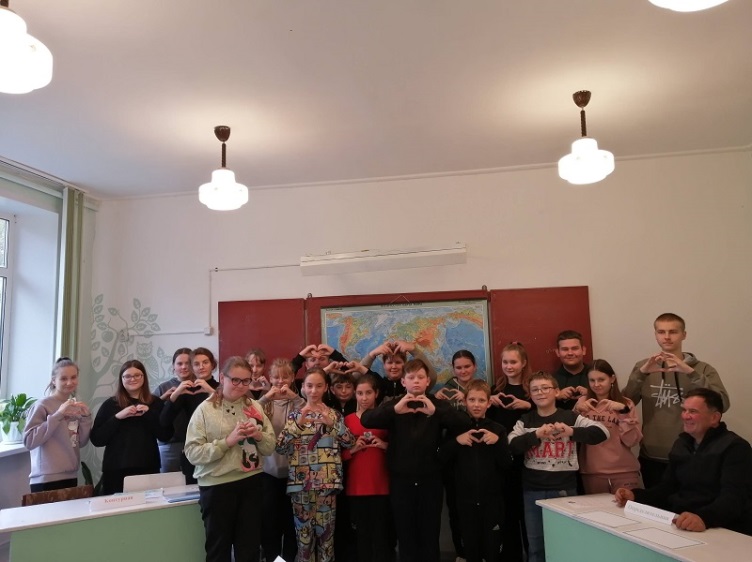 День пятыйУчитель предлагает каждой команде фамилии известных путешественников, через одну минуту обсуждения команда должна напротив каждой фамилии написать земли, которые ими исследовались и были открыты.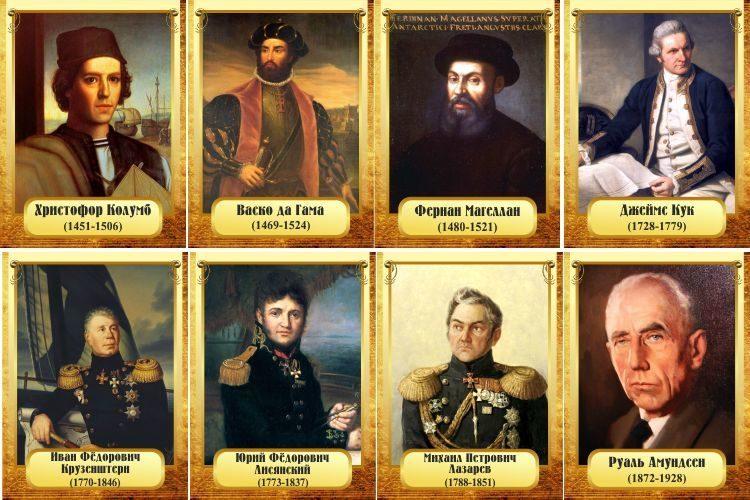                                            Игра «Немая карта»На контурных картах обозначены различные объекты цифрами. Необходимо за 3 минуты подписать как можно больше нанести названий. Выигрывает тот, у кого больше всех правильных ответов. Географическая игра «Что такое? Кто такой?За каждый правильный ответ-1 баллнеправильный -0 баллов, БайкалСахараЭльбрусКраснодарСахалинВезувийЕнисейБалхашТунис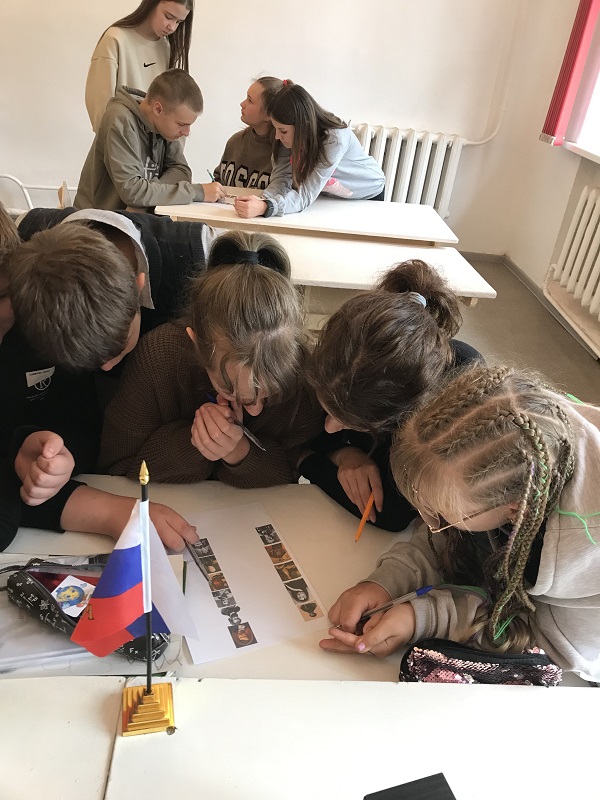 Подводим итоги.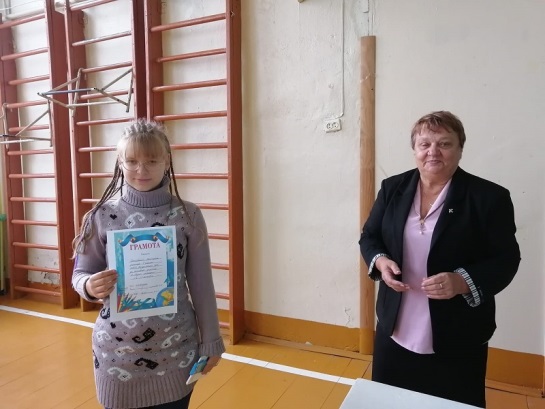 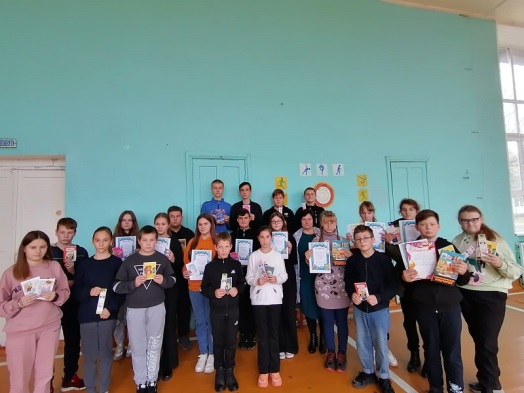 №п/пНазвание команды1день2 день3 день4 день5 деньИтог1.Знатоки…баллов…баллов…баллов…баллов2.Глобус …баллов…баллов…баллов3.Меридиан…баллов4.Полюс…балловДень МероприятиеУчастникиОсновная деятельность учащихсяПонедельник16.10.23Открытие недели. Общешкольная линейка по организации и проведениюКраеведческий диктант «Я знаю свой край» Книжная выставка «Мы читаем об Орловском крае».На 1-ой большой перемене   5-7кл.На  2-ой большой перемене  8-11кл.8-9 кл.Основная деятельность учащихсяОтвечают письменно на вопросы диктанта.Помогают организовывать в классе выставку, рассматривают, называют прочитанные книги.Вторник17.10.23Географическая викторина «Знаешь ли ты свою страну?»Конкурс рисунков «Удивительный мир географии».Просмотр презентации. «Природные достопримечательности России» На 1-ой большой перемене7-11кл.На переменах5-11 кл. На 2-ой большой перемене 5-11 кл.Участие в географической викторинеУчастие в конкурсе рисунковСмотрят презентацию и выбирают природный объект для самостоятельной  подготовки сообщений дома. Среда18.10.23Географическое ассорти           « День ребусов и  загадок».Во время перемен5-9 кл.Работают в команде. Разгадывают ребусы, загадки.Четверг19.10.23Интеллектуально-познавательная игра по станциям  « Час географии»Конкурс «Путешественники и первооткрыватели»Конкурс сочинений на тему «За что я люблю географию?»После уроков 4 команды по 5 человек в командеНа переменах 5 кл.На переменах 6-11кл.Соревнование команд в знаниях по географииПо изображению определяют и записывают имя и фамилию путешественника.Пишут сочиненияПятница20.10.23Географическая игра «Немая карта».Географическая игра «Что такое? Кто такой?»Экскурсия в школьный краеведческий музей «Истоки».Общешкольная линейка.Подведение итогов недели географии.На переменах 6-11 кл.На 1-ой большой перемене2-ая большая переменаПосле уроковВписывают географические объекты на контурную карту мира.Знакомятся с жизнью и деятельностью предыдущих поколений, живших на территории Гнездиловского поселения,  их культурой и бытом.Понедельник23.10.23Награждение активных участников мероприятия грамотами и призами.На общешкольной линейке на 2-ой большой перемене.У меня в ладонях страны,
Реки, горы, океаны.
Догадались, в чём тут фокус?
Я держу руками …
(Глобус.)Глобус делит ровная
Линия условная.
Выше – север, ниже – юг.
Назови границу, друг.
(Экватор.)Я ходил по разным странам,
Плыл по рекам, океанам,
По пустыне шёл отважно –
На одном листе бумажном.
(Географическая карта.)Суши маленький кусочек, –
Но бывает иногда
Он большим, и даже очень,
А вокруг всегда вода.
(Остров.)Он плывёт, блестя на солнце
Этот остров ледяной,
Он большой, и не качнётся
Даже сильною волной.
(Айсберг.)Если вглубь материка
Он забрёл из океана,
Значит, будут облака,
А порой и ураганы.
К нам с дождём приходит он,
Влажный ветреный …
(Циклон.)Я широка, я глубока,
Я отражаю облака,
Держу я путь издалека –
Текучая …
(Река.)Речка тихо нам журчала,
Чтоб нашли её начало –
Тихий, слабый ручеёк
Под названием…
(Исток.)Ну, конечно, чудо это! –
Вот уже который век
Даже самым жарким летом
На её вершине снег!
(Гора.)У той немаленькой горы
Характер тихий до поры.
Но может так случиться –
Взорвётся, задымится!
(Вулкан.)ШиротаДолготаНазвание 3° ю. ш.33° в. д53° с. ш. 105° в. д.16° ю. ш68° з. д.48° с. ш.88° з. д.28° ю. ш.137° в. д.7° ю. ш.30° в. д.61° с. ш.32° в. д.ШиротаДолготаНазвание 3° ю. ш.33° в. д1.Озеро Виктория53° с. ш. 105° в. д.2.Озеро Байкал16° ю. ш68° з. д.3.Озеро Титикака48° с. ш.88° з. д.4.Озеро Верхнее28° ю. ш.137° в. д.5.Озеро Эйр7° ю. ш.30° в. д.6.Озеро Таньганьика61° с. ш.32° в. д.7.Озеро Ладожское